‘Tour of Britain’ Cycling EventParl 1605Dear Parents,As you may be aware, the ‘Tour of Britain’ cycling race is passing through Wirral on Wednesday 11th September. Although this is an exciting event, it will cause many disruptions to roads in and around our area. In order to give children and their families the opportunity to see the cycling event, I have decided to offer you the option of picking up your children early on that afternoon.If you wish to, you can pick your child/children up from school after afternoon registration, from 1.30pm, but not before unless a ‘Request for Leave of Absence’ form is completed in advance.Please complete the form below and return to your child’s class teacher by Monday 9th September.  No children will be allowed to leave school unless the class teacher has the written permission.Once we know how many children will be leaving school, we will email you with the arrangements for collection.School will continue to remain open until 3:30pm for all children who are not attending the event.Regards,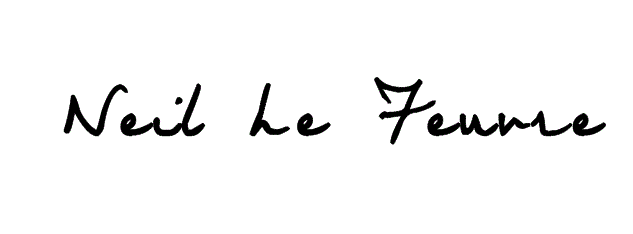 Neil Le Feuvre……………………………………………………………………………………………………………………………………………………………………‘Tour of Britain’Child’s Name: ………………………………………………………………………………………………….…… Class: …………………………My child will be spectating the ‘Tour of Britain’ Cycle race and will be collected by ……………………………. After 1:30pm on Wednesday 11th September. Signature: ……………………………………………………………………….  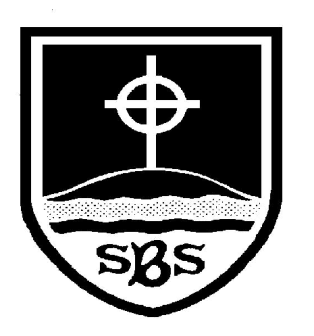 St Bridget’s C of E Primary SchoolSt Bridget’s Lane,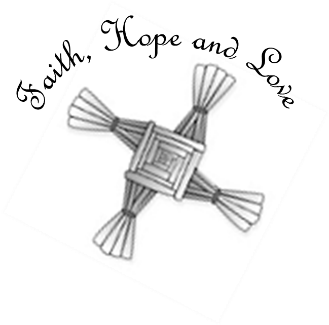 West Kirby,Wirral CH48 3JTTel: 0151 625 7652 Headteacher: Mr Neil Le Feuvre Email: schooloffice@stbridgets.wirral.sch.ukWebsite: https://st-bridgets.eschools.co.uk/website 'Love your neighbour as yourself.'  Luke 10:27